Представители Управления Росреестра приняли участие в заседании Совета директоров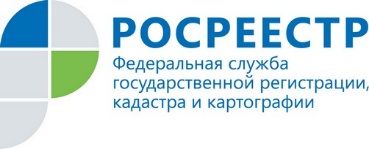 11.02.2020 представители Управления Росреестра по Ярославской области приняли участие в заседании Совета директоров предприятий и организаций Кировского и Ленинского районов города Ярославля.На заседании были затронуты вопросы, связанные с проведенной в 2019 году на территории региона государственной кадастровой оценкой земельных участков категорий «земли населенных пунктов», «земли промышленности и иного специального назначения» и объектов капитального строительства.Новая кадастровая стоимость внесена в Единый государственный реестр недвижимости и будет применяться для целей, предусмотренных действующим законодательством, с 01.01.2020.Представители Управления обратили внимание собравшихся на то, что любое заинтересованное лицо может ознакомиться с результатами государственной кадастровой оценки и узнать какие характеристики были учтены при оценивании. В случае выявления ошибок в характеристиках объектов необходимо обратиться в офисы МФЦ, после исправления неточностей кадастровая стоимость будет пересмотрена.